入党积极分子培养教育考察登记簿      支  部      ××党支部                  姓  名        ×××              填写说明：1.凡被确定为入党积极分子的同志，应填写此簿。2.此簿由党支部保存，由入党介绍人和党支部负责填写。3.入党积极分子调动工作时，应及时将此簿转移调入单位党组织。4.要认真、具体、实事求是的记载。栏目不够可增加附页。5.吸收积极分子入党时，党支部应将此簿连同《入党志愿书》一并上报。姓    名姓    名姓    名姓    名姓    名王应王应性  别性  别女女女民  族民  族汉  族出生年月出生年月出生年月出生年月出生年月1985年2月1985年2月出生地出生地重庆市南川区重庆市南川区重庆市南川区籍  贯籍  贯重庆南川学    历学    历学    历学    历学    历本科本科学位或职称学位或职称学位或职称学位或职称学位或职称主治中医师主治中医师主治中医师现居住地现居住地现居住地现居住地现居住地南川香格里拉西苑11幢1单元3-5南川香格里拉西苑11幢1单元3-5南川香格里拉西苑11幢1单元3-5南川香格里拉西苑11幢1单元3-5南川香格里拉西苑11幢1单元3-5南川香格里拉西苑11幢1单元3-5南川香格里拉西苑11幢1单元3-5南川香格里拉西苑11幢1单元3-5南川香格里拉西苑11幢1单元3-5南川香格里拉西苑11幢1单元3-5入团时间入团时间入团时间入团时间入团时间1998年5月1998年5月1998年5月申请入党时间、形式申请入党时间、形式申请入党时间、形式2016年2月书面申请2016年2月书面申请2016年2月书面申请2016年2月书面申请何时确定为积极分子何时确定为积极分子何时确定为积极分子何时确定为积极分子何时确定为积极分子何时确定为积极分子何时确定为积极分子何时确定为积极分子2016年7月15日（以支委会（党员大会）通过为准）2016年7月15日（以支委会（党员大会）通过为准）2016年7月15日（以支委会（党员大会）通过为准）2016年7月15日（以支委会（党员大会）通过为准）2016年7月15日（以支委会（党员大会）通过为准）2016年7月15日（以支委会（党员大会）通过为准）2016年7月15日（以支委会（党员大会）通过为准）入党介绍人或培养人入党介绍人或培养人入党介绍人或培养人入党介绍人或培养人入党介绍人或培养人入党介绍人或培养人姓   名姓   名张乾淑张乾淑职   务职   务职   务内科副主任内科副主任入党介绍人或培养人入党介绍人或培养人入党介绍人或培养人入党介绍人或培养人入党介绍人或培养人入党介绍人或培养人姓   名姓   名彭仕波彭仕波职   务职   务职   务外科副主任、临床支部委员外科副主任、临床支部委员何时何地受何种奖励；何时何地受何种处分何时何地受何种奖励；何时何地受何种处分何时何地受何种奖励；何时何地受何种处分何时何地受何种奖励；何时何地受何种处分何时何地受何种奖励；何时何地受何种处分何时何地受何种奖励；何时何地受何种处分奖励：1.2010年、2013年、2017年被医院评为“先进个人”；2.2017年被评为“南川区2015-2016年度白求恩式医生”。3.2018年获南川区第一届科普讲解大赛初赛三等奖。奖励：1.2010年、2013年、2017年被医院评为“先进个人”；2.2017年被评为“南川区2015-2016年度白求恩式医生”。3.2018年获南川区第一届科普讲解大赛初赛三等奖。奖励：1.2010年、2013年、2017年被医院评为“先进个人”；2.2017年被评为“南川区2015-2016年度白求恩式医生”。3.2018年获南川区第一届科普讲解大赛初赛三等奖。奖励：1.2010年、2013年、2017年被医院评为“先进个人”；2.2017年被评为“南川区2015-2016年度白求恩式医生”。3.2018年获南川区第一届科普讲解大赛初赛三等奖。奖励：1.2010年、2013年、2017年被医院评为“先进个人”；2.2017年被评为“南川区2015-2016年度白求恩式医生”。3.2018年获南川区第一届科普讲解大赛初赛三等奖。奖励：1.2010年、2013年、2017年被医院评为“先进个人”；2.2017年被评为“南川区2015-2016年度白求恩式医生”。3.2018年获南川区第一届科普讲解大赛初赛三等奖。奖励：1.2010年、2013年、2017年被医院评为“先进个人”；2.2017年被评为“南川区2015-2016年度白求恩式医生”。3.2018年获南川区第一届科普讲解大赛初赛三等奖。奖励：1.2010年、2013年、2017年被医院评为“先进个人”；2.2017年被评为“南川区2015-2016年度白求恩式医生”。3.2018年获南川区第一届科普讲解大赛初赛三等奖。奖励：1.2010年、2013年、2017年被医院评为“先进个人”；2.2017年被评为“南川区2015-2016年度白求恩式医生”。3.2018年获南川区第一届科普讲解大赛初赛三等奖。简历简历简历简历2004年9月——2009年6月，河南中医学院学习；2009、7至今南川区中医医工作。2004年9月——2009年6月，河南中医学院学习；2009、7至今南川区中医医工作。2004年9月——2009年6月，河南中医学院学习；2009、7至今南川区中医医工作。2004年9月——2009年6月，河南中医学院学习；2009、7至今南川区中医医工作。2004年9月——2009年6月，河南中医学院学习；2009、7至今南川区中医医工作。2004年9月——2009年6月，河南中医学院学习；2009、7至今南川区中医医工作。2004年9月——2009年6月，河南中医学院学习；2009、7至今南川区中医医工作。2004年9月——2009年6月，河南中医学院学习；2009、7至今南川区中医医工作。2004年9月——2009年6月，河南中医学院学习；2009、7至今南川区中医医工作。2004年9月——2009年6月，河南中医学院学习；2009、7至今南川区中医医工作。2004年9月——2009年6月，河南中医学院学习；2009、7至今南川区中医医工作。确定为积极分子的根据和意见确定为积极分子的根据和意见确定为积极分子的根据和意见确定为积极分子的根据和意见确定为积极分子的根据和意见确定为积极分子的根据和意见确定为积极分子的根据和意见确定为积极分子的根据和意见确定为积极分子的根据和意见确定为积极分子的根据和意见确定为积极分子的根据和意见确定为积极分子的根据和意见确定为积极分子的根据和意见确定为积极分子的根据和意见确定为积极分子的根据和意见该同志在平时的工作和生活中追求进步、思想正派、作风优良、为人正直、团结同志…………，有较强的纪律观念。2019年1月5日提出入党申请（时间必须与前面以及入党申请书上的时间一致），经××党员（群团组织讨论）推荐为入党积极分子，××支部委员会（不设支部委员会的由支部大会）于2019年7月15日研究决定，确定其为入党积极分子。党支部书记签名××                2019年7月15日（不能早于讨论时间）该同志在平时的工作和生活中追求进步、思想正派、作风优良、为人正直、团结同志…………，有较强的纪律观念。2019年1月5日提出入党申请（时间必须与前面以及入党申请书上的时间一致），经××党员（群团组织讨论）推荐为入党积极分子，××支部委员会（不设支部委员会的由支部大会）于2019年7月15日研究决定，确定其为入党积极分子。党支部书记签名××                2019年7月15日（不能早于讨论时间）该同志在平时的工作和生活中追求进步、思想正派、作风优良、为人正直、团结同志…………，有较强的纪律观念。2019年1月5日提出入党申请（时间必须与前面以及入党申请书上的时间一致），经××党员（群团组织讨论）推荐为入党积极分子，××支部委员会（不设支部委员会的由支部大会）于2019年7月15日研究决定，确定其为入党积极分子。党支部书记签名××                2019年7月15日（不能早于讨论时间）该同志在平时的工作和生活中追求进步、思想正派、作风优良、为人正直、团结同志…………，有较强的纪律观念。2019年1月5日提出入党申请（时间必须与前面以及入党申请书上的时间一致），经××党员（群团组织讨论）推荐为入党积极分子，××支部委员会（不设支部委员会的由支部大会）于2019年7月15日研究决定，确定其为入党积极分子。党支部书记签名××                2019年7月15日（不能早于讨论时间）该同志在平时的工作和生活中追求进步、思想正派、作风优良、为人正直、团结同志…………，有较强的纪律观念。2019年1月5日提出入党申请（时间必须与前面以及入党申请书上的时间一致），经××党员（群团组织讨论）推荐为入党积极分子，××支部委员会（不设支部委员会的由支部大会）于2019年7月15日研究决定，确定其为入党积极分子。党支部书记签名××                2019年7月15日（不能早于讨论时间）该同志在平时的工作和生活中追求进步、思想正派、作风优良、为人正直、团结同志…………，有较强的纪律观念。2019年1月5日提出入党申请（时间必须与前面以及入党申请书上的时间一致），经××党员（群团组织讨论）推荐为入党积极分子，××支部委员会（不设支部委员会的由支部大会）于2019年7月15日研究决定，确定其为入党积极分子。党支部书记签名××                2019年7月15日（不能早于讨论时间）该同志在平时的工作和生活中追求进步、思想正派、作风优良、为人正直、团结同志…………，有较强的纪律观念。2019年1月5日提出入党申请（时间必须与前面以及入党申请书上的时间一致），经××党员（群团组织讨论）推荐为入党积极分子，××支部委员会（不设支部委员会的由支部大会）于2019年7月15日研究决定，确定其为入党积极分子。党支部书记签名××                2019年7月15日（不能早于讨论时间）该同志在平时的工作和生活中追求进步、思想正派、作风优良、为人正直、团结同志…………，有较强的纪律观念。2019年1月5日提出入党申请（时间必须与前面以及入党申请书上的时间一致），经××党员（群团组织讨论）推荐为入党积极分子，××支部委员会（不设支部委员会的由支部大会）于2019年7月15日研究决定，确定其为入党积极分子。党支部书记签名××                2019年7月15日（不能早于讨论时间）该同志在平时的工作和生活中追求进步、思想正派、作风优良、为人正直、团结同志…………，有较强的纪律观念。2019年1月5日提出入党申请（时间必须与前面以及入党申请书上的时间一致），经××党员（群团组织讨论）推荐为入党积极分子，××支部委员会（不设支部委员会的由支部大会）于2019年7月15日研究决定，确定其为入党积极分子。党支部书记签名××                2019年7月15日（不能早于讨论时间）该同志在平时的工作和生活中追求进步、思想正派、作风优良、为人正直、团结同志…………，有较强的纪律观念。2019年1月5日提出入党申请（时间必须与前面以及入党申请书上的时间一致），经××党员（群团组织讨论）推荐为入党积极分子，××支部委员会（不设支部委员会的由支部大会）于2019年7月15日研究决定，确定其为入党积极分子。党支部书记签名××                2019年7月15日（不能早于讨论时间）该同志在平时的工作和生活中追求进步、思想正派、作风优良、为人正直、团结同志…………，有较强的纪律观念。2019年1月5日提出入党申请（时间必须与前面以及入党申请书上的时间一致），经××党员（群团组织讨论）推荐为入党积极分子，××支部委员会（不设支部委员会的由支部大会）于2019年7月15日研究决定，确定其为入党积极分子。党支部书记签名××                2019年7月15日（不能早于讨论时间）该同志在平时的工作和生活中追求进步、思想正派、作风优良、为人正直、团结同志…………，有较强的纪律观念。2019年1月5日提出入党申请（时间必须与前面以及入党申请书上的时间一致），经××党员（群团组织讨论）推荐为入党积极分子，××支部委员会（不设支部委员会的由支部大会）于2019年7月15日研究决定，确定其为入党积极分子。党支部书记签名××                2019年7月15日（不能早于讨论时间）该同志在平时的工作和生活中追求进步、思想正派、作风优良、为人正直、团结同志…………，有较强的纪律观念。2019年1月5日提出入党申请（时间必须与前面以及入党申请书上的时间一致），经××党员（群团组织讨论）推荐为入党积极分子，××支部委员会（不设支部委员会的由支部大会）于2019年7月15日研究决定，确定其为入党积极分子。党支部书记签名××                2019年7月15日（不能早于讨论时间）该同志在平时的工作和生活中追求进步、思想正派、作风优良、为人正直、团结同志…………，有较强的纪律观念。2019年1月5日提出入党申请（时间必须与前面以及入党申请书上的时间一致），经××党员（群团组织讨论）推荐为入党积极分子，××支部委员会（不设支部委员会的由支部大会）于2019年7月15日研究决定，确定其为入党积极分子。党支部书记签名××                2019年7月15日（不能早于讨论时间）该同志在平时的工作和生活中追求进步、思想正派、作风优良、为人正直、团结同志…………，有较强的纪律观念。2019年1月5日提出入党申请（时间必须与前面以及入党申请书上的时间一致），经××党员（群团组织讨论）推荐为入党积极分子，××支部委员会（不设支部委员会的由支部大会）于2019年7月15日研究决定，确定其为入党积极分子。党支部书记签名××                2019年7月15日（不能早于讨论时间）培养教育情况及鉴定意见培养教育情况及鉴定意见培养教育情况及鉴定意见培养教育情况及鉴定意见培养教育情况及鉴定意见培养教育情况及鉴定意见培养教育情况及鉴定意见培养教育情况及鉴定意见培养教育情况及鉴定意见培养教育情况及鉴定意见培养教育情况及鉴定意见培养教育情况及鉴定意见培养教育情况及鉴定意见培养教育情况及鉴定意见培养教育情况及鉴定意见2019年7月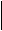 2019年12月2019年7月2019年12月2019年7月2019年12月2019年7月2019年12月每半年填写1次，由培养人填写，填好后由2个培养人签名，并注明时间。填写的内容主要包括：入党积极分子在这一时期对党的认识程度、学习和工作表现、政治品质、思想作风、群众基础、本阶段所存在的不足和改正不足的情况等。填写时要求注意的主要问题：1.考察情况要具体，不要三言两语、篇幅过短。2.要符合入党积极分子本人情况，不要套话连篇，既可写综合考察多方面的意见，也可以写在某个或几个方面的突出表现。3.考察情况要有变化，能反映出积极分子每个时期的特点和变化情况，不要一个优点或一个缺点到最后。4.考察情况中不要以希望代替不足。5.注意要按时填写考察情况，不要追记。6.填写时字迹要工整，不要涂改，特别是考察时间不应有改动。7.表内该栏只有三个空框，如需附纸（由审批党员权限的党委、党工委统一提供），注意粘贴好，不要遗失。考察人签名××、××                       2020年1月3日每半年填写1次，由培养人填写，填好后由2个培养人签名，并注明时间。填写的内容主要包括：入党积极分子在这一时期对党的认识程度、学习和工作表现、政治品质、思想作风、群众基础、本阶段所存在的不足和改正不足的情况等。填写时要求注意的主要问题：1.考察情况要具体，不要三言两语、篇幅过短。2.要符合入党积极分子本人情况，不要套话连篇，既可写综合考察多方面的意见，也可以写在某个或几个方面的突出表现。3.考察情况要有变化，能反映出积极分子每个时期的特点和变化情况，不要一个优点或一个缺点到最后。4.考察情况中不要以希望代替不足。5.注意要按时填写考察情况，不要追记。6.填写时字迹要工整，不要涂改，特别是考察时间不应有改动。7.表内该栏只有三个空框，如需附纸（由审批党员权限的党委、党工委统一提供），注意粘贴好，不要遗失。考察人签名××、××                       2020年1月3日每半年填写1次，由培养人填写，填好后由2个培养人签名，并注明时间。填写的内容主要包括：入党积极分子在这一时期对党的认识程度、学习和工作表现、政治品质、思想作风、群众基础、本阶段所存在的不足和改正不足的情况等。填写时要求注意的主要问题：1.考察情况要具体，不要三言两语、篇幅过短。2.要符合入党积极分子本人情况，不要套话连篇，既可写综合考察多方面的意见，也可以写在某个或几个方面的突出表现。3.考察情况要有变化，能反映出积极分子每个时期的特点和变化情况，不要一个优点或一个缺点到最后。4.考察情况中不要以希望代替不足。5.注意要按时填写考察情况，不要追记。6.填写时字迹要工整，不要涂改，特别是考察时间不应有改动。7.表内该栏只有三个空框，如需附纸（由审批党员权限的党委、党工委统一提供），注意粘贴好，不要遗失。考察人签名××、××                       2020年1月3日每半年填写1次，由培养人填写，填好后由2个培养人签名，并注明时间。填写的内容主要包括：入党积极分子在这一时期对党的认识程度、学习和工作表现、政治品质、思想作风、群众基础、本阶段所存在的不足和改正不足的情况等。填写时要求注意的主要问题：1.考察情况要具体，不要三言两语、篇幅过短。2.要符合入党积极分子本人情况，不要套话连篇，既可写综合考察多方面的意见，也可以写在某个或几个方面的突出表现。3.考察情况要有变化，能反映出积极分子每个时期的特点和变化情况，不要一个优点或一个缺点到最后。4.考察情况中不要以希望代替不足。5.注意要按时填写考察情况，不要追记。6.填写时字迹要工整，不要涂改，特别是考察时间不应有改动。7.表内该栏只有三个空框，如需附纸（由审批党员权限的党委、党工委统一提供），注意粘贴好，不要遗失。考察人签名××、××                       2020年1月3日每半年填写1次，由培养人填写，填好后由2个培养人签名，并注明时间。填写的内容主要包括：入党积极分子在这一时期对党的认识程度、学习和工作表现、政治品质、思想作风、群众基础、本阶段所存在的不足和改正不足的情况等。填写时要求注意的主要问题：1.考察情况要具体，不要三言两语、篇幅过短。2.要符合入党积极分子本人情况，不要套话连篇，既可写综合考察多方面的意见，也可以写在某个或几个方面的突出表现。3.考察情况要有变化，能反映出积极分子每个时期的特点和变化情况，不要一个优点或一个缺点到最后。4.考察情况中不要以希望代替不足。5.注意要按时填写考察情况，不要追记。6.填写时字迹要工整，不要涂改，特别是考察时间不应有改动。7.表内该栏只有三个空框，如需附纸（由审批党员权限的党委、党工委统一提供），注意粘贴好，不要遗失。考察人签名××、××                       2020年1月3日每半年填写1次，由培养人填写，填好后由2个培养人签名，并注明时间。填写的内容主要包括：入党积极分子在这一时期对党的认识程度、学习和工作表现、政治品质、思想作风、群众基础、本阶段所存在的不足和改正不足的情况等。填写时要求注意的主要问题：1.考察情况要具体，不要三言两语、篇幅过短。2.要符合入党积极分子本人情况，不要套话连篇，既可写综合考察多方面的意见，也可以写在某个或几个方面的突出表现。3.考察情况要有变化，能反映出积极分子每个时期的特点和变化情况，不要一个优点或一个缺点到最后。4.考察情况中不要以希望代替不足。5.注意要按时填写考察情况，不要追记。6.填写时字迹要工整，不要涂改，特别是考察时间不应有改动。7.表内该栏只有三个空框，如需附纸（由审批党员权限的党委、党工委统一提供），注意粘贴好，不要遗失。考察人签名××、××                       2020年1月3日每半年填写1次，由培养人填写，填好后由2个培养人签名，并注明时间。填写的内容主要包括：入党积极分子在这一时期对党的认识程度、学习和工作表现、政治品质、思想作风、群众基础、本阶段所存在的不足和改正不足的情况等。填写时要求注意的主要问题：1.考察情况要具体，不要三言两语、篇幅过短。2.要符合入党积极分子本人情况，不要套话连篇，既可写综合考察多方面的意见，也可以写在某个或几个方面的突出表现。3.考察情况要有变化，能反映出积极分子每个时期的特点和变化情况，不要一个优点或一个缺点到最后。4.考察情况中不要以希望代替不足。5.注意要按时填写考察情况，不要追记。6.填写时字迹要工整，不要涂改，特别是考察时间不应有改动。7.表内该栏只有三个空框，如需附纸（由审批党员权限的党委、党工委统一提供），注意粘贴好，不要遗失。考察人签名××、××                       2020年1月3日每半年填写1次，由培养人填写，填好后由2个培养人签名，并注明时间。填写的内容主要包括：入党积极分子在这一时期对党的认识程度、学习和工作表现、政治品质、思想作风、群众基础、本阶段所存在的不足和改正不足的情况等。填写时要求注意的主要问题：1.考察情况要具体，不要三言两语、篇幅过短。2.要符合入党积极分子本人情况，不要套话连篇，既可写综合考察多方面的意见，也可以写在某个或几个方面的突出表现。3.考察情况要有变化，能反映出积极分子每个时期的特点和变化情况，不要一个优点或一个缺点到最后。4.考察情况中不要以希望代替不足。5.注意要按时填写考察情况，不要追记。6.填写时字迹要工整，不要涂改，特别是考察时间不应有改动。7.表内该栏只有三个空框，如需附纸（由审批党员权限的党委、党工委统一提供），注意粘贴好，不要遗失。考察人签名××、××                       2020年1月3日每半年填写1次，由培养人填写，填好后由2个培养人签名，并注明时间。填写的内容主要包括：入党积极分子在这一时期对党的认识程度、学习和工作表现、政治品质、思想作风、群众基础、本阶段所存在的不足和改正不足的情况等。填写时要求注意的主要问题：1.考察情况要具体，不要三言两语、篇幅过短。2.要符合入党积极分子本人情况，不要套话连篇，既可写综合考察多方面的意见，也可以写在某个或几个方面的突出表现。3.考察情况要有变化，能反映出积极分子每个时期的特点和变化情况，不要一个优点或一个缺点到最后。4.考察情况中不要以希望代替不足。5.注意要按时填写考察情况，不要追记。6.填写时字迹要工整，不要涂改，特别是考察时间不应有改动。7.表内该栏只有三个空框，如需附纸（由审批党员权限的党委、党工委统一提供），注意粘贴好，不要遗失。考察人签名××、××                       2020年1月3日每半年填写1次，由培养人填写，填好后由2个培养人签名，并注明时间。填写的内容主要包括：入党积极分子在这一时期对党的认识程度、学习和工作表现、政治品质、思想作风、群众基础、本阶段所存在的不足和改正不足的情况等。填写时要求注意的主要问题：1.考察情况要具体，不要三言两语、篇幅过短。2.要符合入党积极分子本人情况，不要套话连篇，既可写综合考察多方面的意见，也可以写在某个或几个方面的突出表现。3.考察情况要有变化，能反映出积极分子每个时期的特点和变化情况，不要一个优点或一个缺点到最后。4.考察情况中不要以希望代替不足。5.注意要按时填写考察情况，不要追记。6.填写时字迹要工整，不要涂改，特别是考察时间不应有改动。7.表内该栏只有三个空框，如需附纸（由审批党员权限的党委、党工委统一提供），注意粘贴好，不要遗失。考察人签名××、××                       2020年1月3日每半年填写1次，由培养人填写，填好后由2个培养人签名，并注明时间。填写的内容主要包括：入党积极分子在这一时期对党的认识程度、学习和工作表现、政治品质、思想作风、群众基础、本阶段所存在的不足和改正不足的情况等。填写时要求注意的主要问题：1.考察情况要具体，不要三言两语、篇幅过短。2.要符合入党积极分子本人情况，不要套话连篇，既可写综合考察多方面的意见，也可以写在某个或几个方面的突出表现。3.考察情况要有变化，能反映出积极分子每个时期的特点和变化情况，不要一个优点或一个缺点到最后。4.考察情况中不要以希望代替不足。5.注意要按时填写考察情况，不要追记。6.填写时字迹要工整，不要涂改，特别是考察时间不应有改动。7.表内该栏只有三个空框，如需附纸（由审批党员权限的党委、党工委统一提供），注意粘贴好，不要遗失。考察人签名××、××                       2020年1月3日培养教育情况及鉴定意见培养教育情况及鉴定意见培养教育情况及鉴定意见培养教育情况及鉴定意见培养教育情况及鉴定意见培养教育情况及鉴定意见培养教育情况及鉴定意见培养教育情况及鉴定意见培养教育情况及鉴定意见培养教育情况及鉴定意见培养教育情况及鉴定意见培养教育情况及鉴定意见培养教育情况及鉴定意见培养教育情况及鉴定意见培养教育情况及鉴定意见2020年1月2020年7月2020年1月2020年7月2020年1月2020年7月考察人签名××、××                       2020年7月18日考察人签名××、××                       2020年7月18日考察人签名××、××                       2020年7月18日考察人签名××、××                       2020年7月18日考察人签名××、××                       2020年7月18日考察人签名××、××                       2020年7月18日考察人签名××、××                       2020年7月18日考察人签名××、××                       2020年7月18日考察人签名××、××                       2020年7月18日考察人签名××、××                       2020年7月18日考察人签名××、××                       2020年7月18日考察人签名××、××                       2020年7月18日年年年年年年考察人签名××、××                     年  月  日考察人签名××、××                     年  月  日考察人签名××、××                     年  月  日考察人签名××、××                     年  月  日考察人签名××、××                     年  月  日考察人签名××、××                     年  月  日考察人签名××、××                     年  月  日考察人签名××、××                     年  月  日考察人签名××、××                     年  月  日考察人签名××、××                     年  月  日考察人签名××、××                     年  月  日考察人签名××、××                     年  月  日考   察   情   况考   察   情   况考   察   情   况考   察   情   况考   察   情   况考   察   情   况考   察   情   况考   察   情   况考   察   情   况考   察   情   况考   察   情   况考   察   情   况考   察   情   况考   察   情   况考   察   情   况政治历史的考察及结论政治历史的考察及结论××同志能够严格要求自己，思想积极上进，主动向党组织靠拢，能够认真学习党的基本理论知识，坚决拥护中国共产党的领导。通过与其本人谈话、查阅相关档案材料、找有关人员调查了解情况，其政治历史清楚，没有参加过“法轮功”等邪教组织，在历次重大政治斗争中均表现良好，能与党中央保持一致。考察人签名×××                     2020年7月19日××同志能够严格要求自己，思想积极上进，主动向党组织靠拢，能够认真学习党的基本理论知识，坚决拥护中国共产党的领导。通过与其本人谈话、查阅相关档案材料、找有关人员调查了解情况，其政治历史清楚，没有参加过“法轮功”等邪教组织，在历次重大政治斗争中均表现良好，能与党中央保持一致。考察人签名×××                     2020年7月19日××同志能够严格要求自己，思想积极上进，主动向党组织靠拢，能够认真学习党的基本理论知识，坚决拥护中国共产党的领导。通过与其本人谈话、查阅相关档案材料、找有关人员调查了解情况，其政治历史清楚，没有参加过“法轮功”等邪教组织，在历次重大政治斗争中均表现良好，能与党中央保持一致。考察人签名×××                     2020年7月19日××同志能够严格要求自己，思想积极上进，主动向党组织靠拢，能够认真学习党的基本理论知识，坚决拥护中国共产党的领导。通过与其本人谈话、查阅相关档案材料、找有关人员调查了解情况，其政治历史清楚，没有参加过“法轮功”等邪教组织，在历次重大政治斗争中均表现良好，能与党中央保持一致。考察人签名×××                     2020年7月19日××同志能够严格要求自己，思想积极上进，主动向党组织靠拢，能够认真学习党的基本理论知识，坚决拥护中国共产党的领导。通过与其本人谈话、查阅相关档案材料、找有关人员调查了解情况，其政治历史清楚，没有参加过“法轮功”等邪教组织，在历次重大政治斗争中均表现良好，能与党中央保持一致。考察人签名×××                     2020年7月19日××同志能够严格要求自己，思想积极上进，主动向党组织靠拢，能够认真学习党的基本理论知识，坚决拥护中国共产党的领导。通过与其本人谈话、查阅相关档案材料、找有关人员调查了解情况，其政治历史清楚，没有参加过“法轮功”等邪教组织，在历次重大政治斗争中均表现良好，能与党中央保持一致。考察人签名×××                     2020年7月19日××同志能够严格要求自己，思想积极上进，主动向党组织靠拢，能够认真学习党的基本理论知识，坚决拥护中国共产党的领导。通过与其本人谈话、查阅相关档案材料、找有关人员调查了解情况，其政治历史清楚，没有参加过“法轮功”等邪教组织，在历次重大政治斗争中均表现良好，能与党中央保持一致。考察人签名×××                     2020年7月19日××同志能够严格要求自己，思想积极上进，主动向党组织靠拢，能够认真学习党的基本理论知识，坚决拥护中国共产党的领导。通过与其本人谈话、查阅相关档案材料、找有关人员调查了解情况，其政治历史清楚，没有参加过“法轮功”等邪教组织，在历次重大政治斗争中均表现良好，能与党中央保持一致。考察人签名×××                     2020年7月19日××同志能够严格要求自己，思想积极上进，主动向党组织靠拢，能够认真学习党的基本理论知识，坚决拥护中国共产党的领导。通过与其本人谈话、查阅相关档案材料、找有关人员调查了解情况，其政治历史清楚，没有参加过“法轮功”等邪教组织，在历次重大政治斗争中均表现良好，能与党中央保持一致。考察人签名×××                     2020年7月19日××同志能够严格要求自己，思想积极上进，主动向党组织靠拢，能够认真学习党的基本理论知识，坚决拥护中国共产党的领导。通过与其本人谈话、查阅相关档案材料、找有关人员调查了解情况，其政治历史清楚，没有参加过“法轮功”等邪教组织，在历次重大政治斗争中均表现良好，能与党中央保持一致。考察人签名×××                     2020年7月19日××同志能够严格要求自己，思想积极上进，主动向党组织靠拢，能够认真学习党的基本理论知识，坚决拥护中国共产党的领导。通过与其本人谈话、查阅相关档案材料、找有关人员调查了解情况，其政治历史清楚，没有参加过“法轮功”等邪教组织，在历次重大政治斗争中均表现良好，能与党中央保持一致。考察人签名×××                     2020年7月19日××同志能够严格要求自己，思想积极上进，主动向党组织靠拢，能够认真学习党的基本理论知识，坚决拥护中国共产党的领导。通过与其本人谈话、查阅相关档案材料、找有关人员调查了解情况，其政治历史清楚，没有参加过“法轮功”等邪教组织，在历次重大政治斗争中均表现良好，能与党中央保持一致。考察人签名×××                     2020年7月19日××同志能够严格要求自己，思想积极上进，主动向党组织靠拢，能够认真学习党的基本理论知识，坚决拥护中国共产党的领导。通过与其本人谈话、查阅相关档案材料、找有关人员调查了解情况，其政治历史清楚，没有参加过“法轮功”等邪教组织，在历次重大政治斗争中均表现良好，能与党中央保持一致。考察人签名×××                     2020年7月19日社会关系考察及结论社会关系考察及结论通过与本人谈话、查阅档案资料、找有关人员调查了解情况，××同志的直系亲属和关系密切的人员能够坚持四项基本原则，坚决拥护中国共产党的领导，在历次重大的政治斗争中始终与党中央保持一致，没有参加过“法轮功”等邪教组织，政治清白，无历史问题。考察人签名×××                     2020年7月19日通过与本人谈话、查阅档案资料、找有关人员调查了解情况，××同志的直系亲属和关系密切的人员能够坚持四项基本原则，坚决拥护中国共产党的领导，在历次重大的政治斗争中始终与党中央保持一致，没有参加过“法轮功”等邪教组织，政治清白，无历史问题。考察人签名×××                     2020年7月19日通过与本人谈话、查阅档案资料、找有关人员调查了解情况，××同志的直系亲属和关系密切的人员能够坚持四项基本原则，坚决拥护中国共产党的领导，在历次重大的政治斗争中始终与党中央保持一致，没有参加过“法轮功”等邪教组织，政治清白，无历史问题。考察人签名×××                     2020年7月19日通过与本人谈话、查阅档案资料、找有关人员调查了解情况，××同志的直系亲属和关系密切的人员能够坚持四项基本原则，坚决拥护中国共产党的领导，在历次重大的政治斗争中始终与党中央保持一致，没有参加过“法轮功”等邪教组织，政治清白，无历史问题。考察人签名×××                     2020年7月19日通过与本人谈话、查阅档案资料、找有关人员调查了解情况，××同志的直系亲属和关系密切的人员能够坚持四项基本原则，坚决拥护中国共产党的领导，在历次重大的政治斗争中始终与党中央保持一致，没有参加过“法轮功”等邪教组织，政治清白，无历史问题。考察人签名×××                     2020年7月19日通过与本人谈话、查阅档案资料、找有关人员调查了解情况，××同志的直系亲属和关系密切的人员能够坚持四项基本原则，坚决拥护中国共产党的领导，在历次重大的政治斗争中始终与党中央保持一致，没有参加过“法轮功”等邪教组织，政治清白，无历史问题。考察人签名×××                     2020年7月19日通过与本人谈话、查阅档案资料、找有关人员调查了解情况，××同志的直系亲属和关系密切的人员能够坚持四项基本原则，坚决拥护中国共产党的领导，在历次重大的政治斗争中始终与党中央保持一致，没有参加过“法轮功”等邪教组织，政治清白，无历史问题。考察人签名×××                     2020年7月19日通过与本人谈话、查阅档案资料、找有关人员调查了解情况，××同志的直系亲属和关系密切的人员能够坚持四项基本原则，坚决拥护中国共产党的领导，在历次重大的政治斗争中始终与党中央保持一致，没有参加过“法轮功”等邪教组织，政治清白，无历史问题。考察人签名×××                     2020年7月19日通过与本人谈话、查阅档案资料、找有关人员调查了解情况，××同志的直系亲属和关系密切的人员能够坚持四项基本原则，坚决拥护中国共产党的领导，在历次重大的政治斗争中始终与党中央保持一致，没有参加过“法轮功”等邪教组织，政治清白，无历史问题。考察人签名×××                     2020年7月19日通过与本人谈话、查阅档案资料、找有关人员调查了解情况，××同志的直系亲属和关系密切的人员能够坚持四项基本原则，坚决拥护中国共产党的领导，在历次重大的政治斗争中始终与党中央保持一致，没有参加过“法轮功”等邪教组织，政治清白，无历史问题。考察人签名×××                     2020年7月19日通过与本人谈话、查阅档案资料、找有关人员调查了解情况，××同志的直系亲属和关系密切的人员能够坚持四项基本原则，坚决拥护中国共产党的领导，在历次重大的政治斗争中始终与党中央保持一致，没有参加过“法轮功”等邪教组织，政治清白，无历史问题。考察人签名×××                     2020年7月19日通过与本人谈话、查阅档案资料、找有关人员调查了解情况，××同志的直系亲属和关系密切的人员能够坚持四项基本原则，坚决拥护中国共产党的领导，在历次重大的政治斗争中始终与党中央保持一致，没有参加过“法轮功”等邪教组织，政治清白，无历史问题。考察人签名×××                     2020年7月19日通过与本人谈话、查阅档案资料、找有关人员调查了解情况，××同志的直系亲属和关系密切的人员能够坚持四项基本原则，坚决拥护中国共产党的领导，在历次重大的政治斗争中始终与党中央保持一致，没有参加过“法轮功”等邪教组织，政治清白，无历史问题。考察人签名×××                     2020年7月19日考    察    情    况考    察    情    况考    察    情    况考    察    情    况考    察    情    况考    察    情    况考    察    情    况考    察    情    况考    察    情    况考    察    情    况考    察    情    况考    察    情    况考    察    情    况考    察    情    况考    察    情    况现实考察及结论××同志自递交入党申请书以来，主动与党员同志交流思想、认真学习党的理论知识，在工作和生活中都能积极拥护党的路线、方针、政策，时刻以党员标准严格要求自己，已基本达到入党的条件。考察人签名×××                  2020年7月21日××同志自递交入党申请书以来，主动与党员同志交流思想、认真学习党的理论知识，在工作和生活中都能积极拥护党的路线、方针、政策，时刻以党员标准严格要求自己，已基本达到入党的条件。考察人签名×××                  2020年7月21日××同志自递交入党申请书以来，主动与党员同志交流思想、认真学习党的理论知识，在工作和生活中都能积极拥护党的路线、方针、政策，时刻以党员标准严格要求自己，已基本达到入党的条件。考察人签名×××                  2020年7月21日××同志自递交入党申请书以来，主动与党员同志交流思想、认真学习党的理论知识，在工作和生活中都能积极拥护党的路线、方针、政策，时刻以党员标准严格要求自己，已基本达到入党的条件。考察人签名×××                  2020年7月21日××同志自递交入党申请书以来，主动与党员同志交流思想、认真学习党的理论知识，在工作和生活中都能积极拥护党的路线、方针、政策，时刻以党员标准严格要求自己，已基本达到入党的条件。考察人签名×××                  2020年7月21日××同志自递交入党申请书以来，主动与党员同志交流思想、认真学习党的理论知识，在工作和生活中都能积极拥护党的路线、方针、政策，时刻以党员标准严格要求自己，已基本达到入党的条件。考察人签名×××                  2020年7月21日××同志自递交入党申请书以来，主动与党员同志交流思想、认真学习党的理论知识，在工作和生活中都能积极拥护党的路线、方针、政策，时刻以党员标准严格要求自己，已基本达到入党的条件。考察人签名×××                  2020年7月21日××同志自递交入党申请书以来，主动与党员同志交流思想、认真学习党的理论知识，在工作和生活中都能积极拥护党的路线、方针、政策，时刻以党员标准严格要求自己，已基本达到入党的条件。考察人签名×××                  2020年7月21日××同志自递交入党申请书以来，主动与党员同志交流思想、认真学习党的理论知识，在工作和生活中都能积极拥护党的路线、方针、政策，时刻以党员标准严格要求自己，已基本达到入党的条件。考察人签名×××                  2020年7月21日××同志自递交入党申请书以来，主动与党员同志交流思想、认真学习党的理论知识，在工作和生活中都能积极拥护党的路线、方针、政策，时刻以党员标准严格要求自己，已基本达到入党的条件。考察人签名×××                  2020年7月21日××同志自递交入党申请书以来，主动与党员同志交流思想、认真学习党的理论知识，在工作和生活中都能积极拥护党的路线、方针、政策，时刻以党员标准严格要求自己，已基本达到入党的条件。考察人签名×××                  2020年7月21日××同志自递交入党申请书以来，主动与党员同志交流思想、认真学习党的理论知识，在工作和生活中都能积极拥护党的路线、方针、政策，时刻以党员标准严格要求自己，已基本达到入党的条件。考察人签名×××                  2020年7月21日××同志自递交入党申请书以来，主动与党员同志交流思想、认真学习党的理论知识，在工作和生活中都能积极拥护党的路线、方针、政策，时刻以党员标准严格要求自己，已基本达到入党的条件。考察人签名×××                  2020年7月21日××同志自递交入党申请书以来，主动与党员同志交流思想、认真学习党的理论知识，在工作和生活中都能积极拥护党的路线、方针、政策，时刻以党员标准严格要求自己，已基本达到入党的条件。考察人签名×××                  2020年7月21日党的基本知识考核、考试成绩党的基本知识考核、考试成绩党的基本知识考核、考试成绩党的基本知识考核、考试成绩党的基本知识考核、考试成绩党的基本知识考核、考试成绩党的基本知识考核、考试成绩党的基本知识考核、考试成绩党的基本知识考核、考试成绩党的基本知识考核、考试成绩党的基本知识考核、考试成绩党的基本知识考核、考试成绩党的基本知识考核、考试成绩党的基本知识考核、考试成绩党的基本知识考核、考试成绩××同志于2020年8月2日参加××党委组织的入党积极分子暨发展对象培训班，于2020年8月4日结业，经考试合格。（或用A4纸复印成绩单一份，放于其中）主考单位盖章                               2020年8月5日××同志于2020年8月2日参加××党委组织的入党积极分子暨发展对象培训班，于2020年8月4日结业，经考试合格。（或用A4纸复印成绩单一份，放于其中）主考单位盖章                               2020年8月5日××同志于2020年8月2日参加××党委组织的入党积极分子暨发展对象培训班，于2020年8月4日结业，经考试合格。（或用A4纸复印成绩单一份，放于其中）主考单位盖章                               2020年8月5日××同志于2020年8月2日参加××党委组织的入党积极分子暨发展对象培训班，于2020年8月4日结业，经考试合格。（或用A4纸复印成绩单一份，放于其中）主考单位盖章                               2020年8月5日××同志于2020年8月2日参加××党委组织的入党积极分子暨发展对象培训班，于2020年8月4日结业，经考试合格。（或用A4纸复印成绩单一份，放于其中）主考单位盖章                               2020年8月5日××同志于2020年8月2日参加××党委组织的入党积极分子暨发展对象培训班，于2020年8月4日结业，经考试合格。（或用A4纸复印成绩单一份，放于其中）主考单位盖章                               2020年8月5日××同志于2020年8月2日参加××党委组织的入党积极分子暨发展对象培训班，于2020年8月4日结业，经考试合格。（或用A4纸复印成绩单一份，放于其中）主考单位盖章                               2020年8月5日××同志于2020年8月2日参加××党委组织的入党积极分子暨发展对象培训班，于2020年8月4日结业，经考试合格。（或用A4纸复印成绩单一份，放于其中）主考单位盖章                               2020年8月5日××同志于2020年8月2日参加××党委组织的入党积极分子暨发展对象培训班，于2020年8月4日结业，经考试合格。（或用A4纸复印成绩单一份，放于其中）主考单位盖章                               2020年8月5日××同志于2020年8月2日参加××党委组织的入党积极分子暨发展对象培训班，于2020年8月4日结业，经考试合格。（或用A4纸复印成绩单一份，放于其中）主考单位盖章                               2020年8月5日××同志于2020年8月2日参加××党委组织的入党积极分子暨发展对象培训班，于2020年8月4日结业，经考试合格。（或用A4纸复印成绩单一份，放于其中）主考单位盖章                               2020年8月5日××同志于2020年8月2日参加××党委组织的入党积极分子暨发展对象培训班，于2020年8月4日结业，经考试合格。（或用A4纸复印成绩单一份，放于其中）主考单位盖章                               2020年8月5日××同志于2020年8月2日参加××党委组织的入党积极分子暨发展对象培训班，于2020年8月4日结业，经考试合格。（或用A4纸复印成绩单一份，放于其中）主考单位盖章                               2020年8月5日××同志于2020年8月2日参加××党委组织的入党积极分子暨发展对象培训班，于2020年8月4日结业，经考试合格。（或用A4纸复印成绩单一份，放于其中）主考单位盖章                               2020年8月5日××同志于2020年8月2日参加××党委组织的入党积极分子暨发展对象培训班，于2020年8月4日结业，经考试合格。（或用A4纸复印成绩单一份，放于其中）主考单位盖章                               2020年8月5日综 合 考 察 结 论 意 见综 合 考 察 结 论 意 见综 合 考 察 结 论 意 见综 合 考 察 结 论 意 见综 合 考 察 结 论 意 见综 合 考 察 结 论 意 见综 合 考 察 结 论 意 见综 合 考 察 结 论 意 见综 合 考 察 结 论 意 见综 合 考 察 结 论 意 见综 合 考 察 结 论 意 见综 合 考 察 结 论 意 见综 合 考 察 结 论 意 见综 合 考 察 结 论 意 见综 合 考 察 结 论 意 见××同志在培养考察期间，政治立场坚定，拥护党的各项方针政策的态度，坚持学习党的理论知识和业务知识，不断提高自身素养，思想上进一步向党组织靠拢，行动上自觉接受组织的培养教育，积极向党组织汇报思想，入党动机进一步端正，能自觉遵守国家法律法规，工作积极努力，有着良好的思想素质，品行端正，作风正派，能以身作则，联系群众紧密。通过听取群众意见和走访调查，该同志本人和社会关系历史清白，未参与法轮功等邪教组织，通过党的理论知识培训，考核合格。该同志在考察期间，较好地发挥了先锋模范作用，已基本符合一名发展对象的条件。考察人签名×××                 2020年7月21日××同志在培养考察期间，政治立场坚定，拥护党的各项方针政策的态度，坚持学习党的理论知识和业务知识，不断提高自身素养，思想上进一步向党组织靠拢，行动上自觉接受组织的培养教育，积极向党组织汇报思想，入党动机进一步端正，能自觉遵守国家法律法规，工作积极努力，有着良好的思想素质，品行端正，作风正派，能以身作则，联系群众紧密。通过听取群众意见和走访调查，该同志本人和社会关系历史清白，未参与法轮功等邪教组织，通过党的理论知识培训，考核合格。该同志在考察期间，较好地发挥了先锋模范作用，已基本符合一名发展对象的条件。考察人签名×××                 2020年7月21日××同志在培养考察期间，政治立场坚定，拥护党的各项方针政策的态度，坚持学习党的理论知识和业务知识，不断提高自身素养，思想上进一步向党组织靠拢，行动上自觉接受组织的培养教育，积极向党组织汇报思想，入党动机进一步端正，能自觉遵守国家法律法规，工作积极努力，有着良好的思想素质，品行端正，作风正派，能以身作则，联系群众紧密。通过听取群众意见和走访调查，该同志本人和社会关系历史清白，未参与法轮功等邪教组织，通过党的理论知识培训，考核合格。该同志在考察期间，较好地发挥了先锋模范作用，已基本符合一名发展对象的条件。考察人签名×××                 2020年7月21日××同志在培养考察期间，政治立场坚定，拥护党的各项方针政策的态度，坚持学习党的理论知识和业务知识，不断提高自身素养，思想上进一步向党组织靠拢，行动上自觉接受组织的培养教育，积极向党组织汇报思想，入党动机进一步端正，能自觉遵守国家法律法规，工作积极努力，有着良好的思想素质，品行端正，作风正派，能以身作则，联系群众紧密。通过听取群众意见和走访调查，该同志本人和社会关系历史清白，未参与法轮功等邪教组织，通过党的理论知识培训，考核合格。该同志在考察期间，较好地发挥了先锋模范作用，已基本符合一名发展对象的条件。考察人签名×××                 2020年7月21日××同志在培养考察期间，政治立场坚定，拥护党的各项方针政策的态度，坚持学习党的理论知识和业务知识，不断提高自身素养，思想上进一步向党组织靠拢，行动上自觉接受组织的培养教育，积极向党组织汇报思想，入党动机进一步端正，能自觉遵守国家法律法规，工作积极努力，有着良好的思想素质，品行端正，作风正派，能以身作则，联系群众紧密。通过听取群众意见和走访调查，该同志本人和社会关系历史清白，未参与法轮功等邪教组织，通过党的理论知识培训，考核合格。该同志在考察期间，较好地发挥了先锋模范作用，已基本符合一名发展对象的条件。考察人签名×××                 2020年7月21日××同志在培养考察期间，政治立场坚定，拥护党的各项方针政策的态度，坚持学习党的理论知识和业务知识，不断提高自身素养，思想上进一步向党组织靠拢，行动上自觉接受组织的培养教育，积极向党组织汇报思想，入党动机进一步端正，能自觉遵守国家法律法规，工作积极努力，有着良好的思想素质，品行端正，作风正派，能以身作则，联系群众紧密。通过听取群众意见和走访调查，该同志本人和社会关系历史清白，未参与法轮功等邪教组织，通过党的理论知识培训，考核合格。该同志在考察期间，较好地发挥了先锋模范作用，已基本符合一名发展对象的条件。考察人签名×××                 2020年7月21日××同志在培养考察期间，政治立场坚定，拥护党的各项方针政策的态度，坚持学习党的理论知识和业务知识，不断提高自身素养，思想上进一步向党组织靠拢，行动上自觉接受组织的培养教育，积极向党组织汇报思想，入党动机进一步端正，能自觉遵守国家法律法规，工作积极努力，有着良好的思想素质，品行端正，作风正派，能以身作则，联系群众紧密。通过听取群众意见和走访调查，该同志本人和社会关系历史清白，未参与法轮功等邪教组织，通过党的理论知识培训，考核合格。该同志在考察期间，较好地发挥了先锋模范作用，已基本符合一名发展对象的条件。考察人签名×××                 2020年7月21日××同志在培养考察期间，政治立场坚定，拥护党的各项方针政策的态度，坚持学习党的理论知识和业务知识，不断提高自身素养，思想上进一步向党组织靠拢，行动上自觉接受组织的培养教育，积极向党组织汇报思想，入党动机进一步端正，能自觉遵守国家法律法规，工作积极努力，有着良好的思想素质，品行端正，作风正派，能以身作则，联系群众紧密。通过听取群众意见和走访调查，该同志本人和社会关系历史清白，未参与法轮功等邪教组织，通过党的理论知识培训，考核合格。该同志在考察期间，较好地发挥了先锋模范作用，已基本符合一名发展对象的条件。考察人签名×××                 2020年7月21日××同志在培养考察期间，政治立场坚定，拥护党的各项方针政策的态度，坚持学习党的理论知识和业务知识，不断提高自身素养，思想上进一步向党组织靠拢，行动上自觉接受组织的培养教育，积极向党组织汇报思想，入党动机进一步端正，能自觉遵守国家法律法规，工作积极努力，有着良好的思想素质，品行端正，作风正派，能以身作则，联系群众紧密。通过听取群众意见和走访调查，该同志本人和社会关系历史清白，未参与法轮功等邪教组织，通过党的理论知识培训，考核合格。该同志在考察期间，较好地发挥了先锋模范作用，已基本符合一名发展对象的条件。考察人签名×××                 2020年7月21日××同志在培养考察期间，政治立场坚定，拥护党的各项方针政策的态度，坚持学习党的理论知识和业务知识，不断提高自身素养，思想上进一步向党组织靠拢，行动上自觉接受组织的培养教育，积极向党组织汇报思想，入党动机进一步端正，能自觉遵守国家法律法规，工作积极努力，有着良好的思想素质，品行端正，作风正派，能以身作则，联系群众紧密。通过听取群众意见和走访调查，该同志本人和社会关系历史清白，未参与法轮功等邪教组织，通过党的理论知识培训，考核合格。该同志在考察期间，较好地发挥了先锋模范作用，已基本符合一名发展对象的条件。考察人签名×××                 2020年7月21日××同志在培养考察期间，政治立场坚定，拥护党的各项方针政策的态度，坚持学习党的理论知识和业务知识，不断提高自身素养，思想上进一步向党组织靠拢，行动上自觉接受组织的培养教育，积极向党组织汇报思想，入党动机进一步端正，能自觉遵守国家法律法规，工作积极努力，有着良好的思想素质，品行端正，作风正派，能以身作则，联系群众紧密。通过听取群众意见和走访调查，该同志本人和社会关系历史清白，未参与法轮功等邪教组织，通过党的理论知识培训，考核合格。该同志在考察期间，较好地发挥了先锋模范作用，已基本符合一名发展对象的条件。考察人签名×××                 2020年7月21日××同志在培养考察期间，政治立场坚定，拥护党的各项方针政策的态度，坚持学习党的理论知识和业务知识，不断提高自身素养，思想上进一步向党组织靠拢，行动上自觉接受组织的培养教育，积极向党组织汇报思想，入党动机进一步端正，能自觉遵守国家法律法规，工作积极努力，有着良好的思想素质，品行端正，作风正派，能以身作则，联系群众紧密。通过听取群众意见和走访调查，该同志本人和社会关系历史清白，未参与法轮功等邪教组织，通过党的理论知识培训，考核合格。该同志在考察期间，较好地发挥了先锋模范作用，已基本符合一名发展对象的条件。考察人签名×××                 2020年7月21日××同志在培养考察期间，政治立场坚定，拥护党的各项方针政策的态度，坚持学习党的理论知识和业务知识，不断提高自身素养，思想上进一步向党组织靠拢，行动上自觉接受组织的培养教育，积极向党组织汇报思想，入党动机进一步端正，能自觉遵守国家法律法规，工作积极努力，有着良好的思想素质，品行端正，作风正派，能以身作则，联系群众紧密。通过听取群众意见和走访调查，该同志本人和社会关系历史清白，未参与法轮功等邪教组织，通过党的理论知识培训，考核合格。该同志在考察期间，较好地发挥了先锋模范作用，已基本符合一名发展对象的条件。考察人签名×××                 2020年7月21日××同志在培养考察期间，政治立场坚定，拥护党的各项方针政策的态度，坚持学习党的理论知识和业务知识，不断提高自身素养，思想上进一步向党组织靠拢，行动上自觉接受组织的培养教育，积极向党组织汇报思想，入党动机进一步端正，能自觉遵守国家法律法规，工作积极努力，有着良好的思想素质，品行端正，作风正派，能以身作则，联系群众紧密。通过听取群众意见和走访调查，该同志本人和社会关系历史清白，未参与法轮功等邪教组织，通过党的理论知识培训，考核合格。该同志在考察期间，较好地发挥了先锋模范作用，已基本符合一名发展对象的条件。考察人签名×××                 2020年7月21日××同志在培养考察期间，政治立场坚定，拥护党的各项方针政策的态度，坚持学习党的理论知识和业务知识，不断提高自身素养，思想上进一步向党组织靠拢，行动上自觉接受组织的培养教育，积极向党组织汇报思想，入党动机进一步端正，能自觉遵守国家法律法规，工作积极努力，有着良好的思想素质，品行端正，作风正派，能以身作则，联系群众紧密。通过听取群众意见和走访调查，该同志本人和社会关系历史清白，未参与法轮功等邪教组织，通过党的理论知识培训，考核合格。该同志在考察期间，较好地发挥了先锋模范作用，已基本符合一名发展对象的条件。考察人签名×××                 2020年7月21日党内讨论是否确定为发展对象的意见党内讨论是否确定为发展对象的意见党内讨论是否确定为发展对象的意见党内讨论是否确定为发展对象的意见党内讨论是否确定为发展对象的意见党内讨论是否确定为发展对象的意见党内讨论是否确定为发展对象的意见党内讨论是否确定为发展对象的意见党内讨论是否确定为发展对象的意见党内讨论是否确定为发展对象的意见党内讨论是否确定为发展对象的意见党内讨论是否确定为发展对象的意见党内讨论是否确定为发展对象的意见党内讨论是否确定为发展对象的意见党内讨论是否确定为发展对象的意见本支部于2020年7月22日召开支部会议，按照程序对××同志是否推选为发展对象进行了充分的讨论，认为××同志遵守纪律，坚持学习党的知识，学习邓小平理论、“三个代表”思想以及科学发展观，并以此来指导自己的实际行动，自觉对照党员标准，正确认识自己，开展批评与自我批评，坚持个人服从组织，个人利益服从集体利益，有一定的思想理论水平，认识问题较深刻，看问题较敏锐。工作上认真负责，兢兢业业，工作完成较出色。经审查和征求意见，其个人、家庭及社会关系清楚，未发现任何政治历史问题。据以上条件，会议同意确定将××同志列为发展对象。支部书记签名×××                  2020年7月22日本支部于2020年7月22日召开支部会议，按照程序对××同志是否推选为发展对象进行了充分的讨论，认为××同志遵守纪律，坚持学习党的知识，学习邓小平理论、“三个代表”思想以及科学发展观，并以此来指导自己的实际行动，自觉对照党员标准，正确认识自己，开展批评与自我批评，坚持个人服从组织，个人利益服从集体利益，有一定的思想理论水平，认识问题较深刻，看问题较敏锐。工作上认真负责，兢兢业业，工作完成较出色。经审查和征求意见，其个人、家庭及社会关系清楚，未发现任何政治历史问题。据以上条件，会议同意确定将××同志列为发展对象。支部书记签名×××                  2020年7月22日本支部于2020年7月22日召开支部会议，按照程序对××同志是否推选为发展对象进行了充分的讨论，认为××同志遵守纪律，坚持学习党的知识，学习邓小平理论、“三个代表”思想以及科学发展观，并以此来指导自己的实际行动，自觉对照党员标准，正确认识自己，开展批评与自我批评，坚持个人服从组织，个人利益服从集体利益，有一定的思想理论水平，认识问题较深刻，看问题较敏锐。工作上认真负责，兢兢业业，工作完成较出色。经审查和征求意见，其个人、家庭及社会关系清楚，未发现任何政治历史问题。据以上条件，会议同意确定将××同志列为发展对象。支部书记签名×××                  2020年7月22日本支部于2020年7月22日召开支部会议，按照程序对××同志是否推选为发展对象进行了充分的讨论，认为××同志遵守纪律，坚持学习党的知识，学习邓小平理论、“三个代表”思想以及科学发展观，并以此来指导自己的实际行动，自觉对照党员标准，正确认识自己，开展批评与自我批评，坚持个人服从组织，个人利益服从集体利益，有一定的思想理论水平，认识问题较深刻，看问题较敏锐。工作上认真负责，兢兢业业，工作完成较出色。经审查和征求意见，其个人、家庭及社会关系清楚，未发现任何政治历史问题。据以上条件，会议同意确定将××同志列为发展对象。支部书记签名×××                  2020年7月22日本支部于2020年7月22日召开支部会议，按照程序对××同志是否推选为发展对象进行了充分的讨论，认为××同志遵守纪律，坚持学习党的知识，学习邓小平理论、“三个代表”思想以及科学发展观，并以此来指导自己的实际行动，自觉对照党员标准，正确认识自己，开展批评与自我批评，坚持个人服从组织，个人利益服从集体利益，有一定的思想理论水平，认识问题较深刻，看问题较敏锐。工作上认真负责，兢兢业业，工作完成较出色。经审查和征求意见，其个人、家庭及社会关系清楚，未发现任何政治历史问题。据以上条件，会议同意确定将××同志列为发展对象。支部书记签名×××                  2020年7月22日本支部于2020年7月22日召开支部会议，按照程序对××同志是否推选为发展对象进行了充分的讨论，认为××同志遵守纪律，坚持学习党的知识，学习邓小平理论、“三个代表”思想以及科学发展观，并以此来指导自己的实际行动，自觉对照党员标准，正确认识自己，开展批评与自我批评，坚持个人服从组织，个人利益服从集体利益，有一定的思想理论水平，认识问题较深刻，看问题较敏锐。工作上认真负责，兢兢业业，工作完成较出色。经审查和征求意见，其个人、家庭及社会关系清楚，未发现任何政治历史问题。据以上条件，会议同意确定将××同志列为发展对象。支部书记签名×××                  2020年7月22日本支部于2020年7月22日召开支部会议，按照程序对××同志是否推选为发展对象进行了充分的讨论，认为××同志遵守纪律，坚持学习党的知识，学习邓小平理论、“三个代表”思想以及科学发展观，并以此来指导自己的实际行动，自觉对照党员标准，正确认识自己，开展批评与自我批评，坚持个人服从组织，个人利益服从集体利益，有一定的思想理论水平，认识问题较深刻，看问题较敏锐。工作上认真负责，兢兢业业，工作完成较出色。经审查和征求意见，其个人、家庭及社会关系清楚，未发现任何政治历史问题。据以上条件，会议同意确定将××同志列为发展对象。支部书记签名×××                  2020年7月22日本支部于2020年7月22日召开支部会议，按照程序对××同志是否推选为发展对象进行了充分的讨论，认为××同志遵守纪律，坚持学习党的知识，学习邓小平理论、“三个代表”思想以及科学发展观，并以此来指导自己的实际行动，自觉对照党员标准，正确认识自己，开展批评与自我批评，坚持个人服从组织，个人利益服从集体利益，有一定的思想理论水平，认识问题较深刻，看问题较敏锐。工作上认真负责，兢兢业业，工作完成较出色。经审查和征求意见，其个人、家庭及社会关系清楚，未发现任何政治历史问题。据以上条件，会议同意确定将××同志列为发展对象。支部书记签名×××                  2020年7月22日本支部于2020年7月22日召开支部会议，按照程序对××同志是否推选为发展对象进行了充分的讨论，认为××同志遵守纪律，坚持学习党的知识，学习邓小平理论、“三个代表”思想以及科学发展观，并以此来指导自己的实际行动，自觉对照党员标准，正确认识自己，开展批评与自我批评，坚持个人服从组织，个人利益服从集体利益，有一定的思想理论水平，认识问题较深刻，看问题较敏锐。工作上认真负责，兢兢业业，工作完成较出色。经审查和征求意见，其个人、家庭及社会关系清楚，未发现任何政治历史问题。据以上条件，会议同意确定将××同志列为发展对象。支部书记签名×××                  2020年7月22日本支部于2020年7月22日召开支部会议，按照程序对××同志是否推选为发展对象进行了充分的讨论，认为××同志遵守纪律，坚持学习党的知识，学习邓小平理论、“三个代表”思想以及科学发展观，并以此来指导自己的实际行动，自觉对照党员标准，正确认识自己，开展批评与自我批评，坚持个人服从组织，个人利益服从集体利益，有一定的思想理论水平，认识问题较深刻，看问题较敏锐。工作上认真负责，兢兢业业，工作完成较出色。经审查和征求意见，其个人、家庭及社会关系清楚，未发现任何政治历史问题。据以上条件，会议同意确定将××同志列为发展对象。支部书记签名×××                  2020年7月22日本支部于2020年7月22日召开支部会议，按照程序对××同志是否推选为发展对象进行了充分的讨论，认为××同志遵守纪律，坚持学习党的知识，学习邓小平理论、“三个代表”思想以及科学发展观，并以此来指导自己的实际行动，自觉对照党员标准，正确认识自己，开展批评与自我批评，坚持个人服从组织，个人利益服从集体利益，有一定的思想理论水平，认识问题较深刻，看问题较敏锐。工作上认真负责，兢兢业业，工作完成较出色。经审查和征求意见，其个人、家庭及社会关系清楚，未发现任何政治历史问题。据以上条件，会议同意确定将××同志列为发展对象。支部书记签名×××                  2020年7月22日本支部于2020年7月22日召开支部会议，按照程序对××同志是否推选为发展对象进行了充分的讨论，认为××同志遵守纪律，坚持学习党的知识，学习邓小平理论、“三个代表”思想以及科学发展观，并以此来指导自己的实际行动，自觉对照党员标准，正确认识自己，开展批评与自我批评，坚持个人服从组织，个人利益服从集体利益，有一定的思想理论水平，认识问题较深刻，看问题较敏锐。工作上认真负责，兢兢业业，工作完成较出色。经审查和征求意见，其个人、家庭及社会关系清楚，未发现任何政治历史问题。据以上条件，会议同意确定将××同志列为发展对象。支部书记签名×××                  2020年7月22日本支部于2020年7月22日召开支部会议，按照程序对××同志是否推选为发展对象进行了充分的讨论，认为××同志遵守纪律，坚持学习党的知识，学习邓小平理论、“三个代表”思想以及科学发展观，并以此来指导自己的实际行动，自觉对照党员标准，正确认识自己，开展批评与自我批评，坚持个人服从组织，个人利益服从集体利益，有一定的思想理论水平，认识问题较深刻，看问题较敏锐。工作上认真负责，兢兢业业，工作完成较出色。经审查和征求意见，其个人、家庭及社会关系清楚，未发现任何政治历史问题。据以上条件，会议同意确定将××同志列为发展对象。支部书记签名×××                  2020年7月22日本支部于2020年7月22日召开支部会议，按照程序对××同志是否推选为发展对象进行了充分的讨论，认为××同志遵守纪律，坚持学习党的知识，学习邓小平理论、“三个代表”思想以及科学发展观，并以此来指导自己的实际行动，自觉对照党员标准，正确认识自己，开展批评与自我批评，坚持个人服从组织，个人利益服从集体利益，有一定的思想理论水平，认识问题较深刻，看问题较敏锐。工作上认真负责，兢兢业业，工作完成较出色。经审查和征求意见，其个人、家庭及社会关系清楚，未发现任何政治历史问题。据以上条件，会议同意确定将××同志列为发展对象。支部书记签名×××                  2020年7月22日本支部于2020年7月22日召开支部会议，按照程序对××同志是否推选为发展对象进行了充分的讨论，认为××同志遵守纪律，坚持学习党的知识，学习邓小平理论、“三个代表”思想以及科学发展观，并以此来指导自己的实际行动，自觉对照党员标准，正确认识自己，开展批评与自我批评，坚持个人服从组织，个人利益服从集体利益，有一定的思想理论水平，认识问题较深刻，看问题较敏锐。工作上认真负责，兢兢业业，工作完成较出色。经审查和征求意见，其个人、家庭及社会关系清楚，未发现任何政治历史问题。据以上条件，会议同意确定将××同志列为发展对象。支部书记签名×××                  2020年7月22日确定为发展对象后的谈话记录确定为发展对象后的谈话记录确定为发展对象后的谈话记录确定为发展对象后的谈话记录确定为发展对象后的谈话记录确定为发展对象后的谈话记录确定为发展对象后的谈话记录确定为发展对象后的谈话记录确定为发展对象后的谈话记录确定为发展对象后的谈话记录确定为发展对象后的谈话记录确定为发展对象后的谈话记录确定为发展对象后的谈话记录确定为发展对象后的谈话记录确定为发展对象后的谈话记录经与××同志交谈，了解到该同志直系亲属和主要社会关系的政治历史及现实表现清楚。积极拥护党的路线方针政策，在政治思想行动上能够同党中央保持一致。对党的认识正确，具有一定的思想觉悟，入党动机端正，有为党的事业奋斗终身的决心。思想作风正派，对组织和同志忠诚老实，能正确处理个人利益和整体利益的矛盾，工作踏实，有较强的事业心和奉献精神，该同志的主要缺点是处理问题有时不够冷静，过于主观和自信。希望该同志入党后要继续加强世界观改造，努力学习，勤奋工作，积极参与学校教育改革，充分发挥先锋模范作用。综上所述，我认为××同志基本具备了共产党员的标准，符合入党条件，可以确定为发展对象。谈话人签名×××                            2020年7月22日经与××同志交谈，了解到该同志直系亲属和主要社会关系的政治历史及现实表现清楚。积极拥护党的路线方针政策，在政治思想行动上能够同党中央保持一致。对党的认识正确，具有一定的思想觉悟，入党动机端正，有为党的事业奋斗终身的决心。思想作风正派，对组织和同志忠诚老实，能正确处理个人利益和整体利益的矛盾，工作踏实，有较强的事业心和奉献精神，该同志的主要缺点是处理问题有时不够冷静，过于主观和自信。希望该同志入党后要继续加强世界观改造，努力学习，勤奋工作，积极参与学校教育改革，充分发挥先锋模范作用。综上所述，我认为××同志基本具备了共产党员的标准，符合入党条件，可以确定为发展对象。谈话人签名×××                            2020年7月22日经与××同志交谈，了解到该同志直系亲属和主要社会关系的政治历史及现实表现清楚。积极拥护党的路线方针政策，在政治思想行动上能够同党中央保持一致。对党的认识正确，具有一定的思想觉悟，入党动机端正，有为党的事业奋斗终身的决心。思想作风正派，对组织和同志忠诚老实，能正确处理个人利益和整体利益的矛盾，工作踏实，有较强的事业心和奉献精神，该同志的主要缺点是处理问题有时不够冷静，过于主观和自信。希望该同志入党后要继续加强世界观改造，努力学习，勤奋工作，积极参与学校教育改革，充分发挥先锋模范作用。综上所述，我认为××同志基本具备了共产党员的标准，符合入党条件，可以确定为发展对象。谈话人签名×××                            2020年7月22日经与××同志交谈，了解到该同志直系亲属和主要社会关系的政治历史及现实表现清楚。积极拥护党的路线方针政策，在政治思想行动上能够同党中央保持一致。对党的认识正确，具有一定的思想觉悟，入党动机端正，有为党的事业奋斗终身的决心。思想作风正派，对组织和同志忠诚老实，能正确处理个人利益和整体利益的矛盾，工作踏实，有较强的事业心和奉献精神，该同志的主要缺点是处理问题有时不够冷静，过于主观和自信。希望该同志入党后要继续加强世界观改造，努力学习，勤奋工作，积极参与学校教育改革，充分发挥先锋模范作用。综上所述，我认为××同志基本具备了共产党员的标准，符合入党条件，可以确定为发展对象。谈话人签名×××                            2020年7月22日经与××同志交谈，了解到该同志直系亲属和主要社会关系的政治历史及现实表现清楚。积极拥护党的路线方针政策，在政治思想行动上能够同党中央保持一致。对党的认识正确，具有一定的思想觉悟，入党动机端正，有为党的事业奋斗终身的决心。思想作风正派，对组织和同志忠诚老实，能正确处理个人利益和整体利益的矛盾，工作踏实，有较强的事业心和奉献精神，该同志的主要缺点是处理问题有时不够冷静，过于主观和自信。希望该同志入党后要继续加强世界观改造，努力学习，勤奋工作，积极参与学校教育改革，充分发挥先锋模范作用。综上所述，我认为××同志基本具备了共产党员的标准，符合入党条件，可以确定为发展对象。谈话人签名×××                            2020年7月22日经与××同志交谈，了解到该同志直系亲属和主要社会关系的政治历史及现实表现清楚。积极拥护党的路线方针政策，在政治思想行动上能够同党中央保持一致。对党的认识正确，具有一定的思想觉悟，入党动机端正，有为党的事业奋斗终身的决心。思想作风正派，对组织和同志忠诚老实，能正确处理个人利益和整体利益的矛盾，工作踏实，有较强的事业心和奉献精神，该同志的主要缺点是处理问题有时不够冷静，过于主观和自信。希望该同志入党后要继续加强世界观改造，努力学习，勤奋工作，积极参与学校教育改革，充分发挥先锋模范作用。综上所述，我认为××同志基本具备了共产党员的标准，符合入党条件，可以确定为发展对象。谈话人签名×××                            2020年7月22日经与××同志交谈，了解到该同志直系亲属和主要社会关系的政治历史及现实表现清楚。积极拥护党的路线方针政策，在政治思想行动上能够同党中央保持一致。对党的认识正确，具有一定的思想觉悟，入党动机端正，有为党的事业奋斗终身的决心。思想作风正派，对组织和同志忠诚老实，能正确处理个人利益和整体利益的矛盾，工作踏实，有较强的事业心和奉献精神，该同志的主要缺点是处理问题有时不够冷静，过于主观和自信。希望该同志入党后要继续加强世界观改造，努力学习，勤奋工作，积极参与学校教育改革，充分发挥先锋模范作用。综上所述，我认为××同志基本具备了共产党员的标准，符合入党条件，可以确定为发展对象。谈话人签名×××                            2020年7月22日经与××同志交谈，了解到该同志直系亲属和主要社会关系的政治历史及现实表现清楚。积极拥护党的路线方针政策，在政治思想行动上能够同党中央保持一致。对党的认识正确，具有一定的思想觉悟，入党动机端正，有为党的事业奋斗终身的决心。思想作风正派，对组织和同志忠诚老实，能正确处理个人利益和整体利益的矛盾，工作踏实，有较强的事业心和奉献精神，该同志的主要缺点是处理问题有时不够冷静，过于主观和自信。希望该同志入党后要继续加强世界观改造，努力学习，勤奋工作，积极参与学校教育改革，充分发挥先锋模范作用。综上所述，我认为××同志基本具备了共产党员的标准，符合入党条件，可以确定为发展对象。谈话人签名×××                            2020年7月22日经与××同志交谈，了解到该同志直系亲属和主要社会关系的政治历史及现实表现清楚。积极拥护党的路线方针政策，在政治思想行动上能够同党中央保持一致。对党的认识正确，具有一定的思想觉悟，入党动机端正，有为党的事业奋斗终身的决心。思想作风正派，对组织和同志忠诚老实，能正确处理个人利益和整体利益的矛盾，工作踏实，有较强的事业心和奉献精神，该同志的主要缺点是处理问题有时不够冷静，过于主观和自信。希望该同志入党后要继续加强世界观改造，努力学习，勤奋工作，积极参与学校教育改革，充分发挥先锋模范作用。综上所述，我认为××同志基本具备了共产党员的标准，符合入党条件，可以确定为发展对象。谈话人签名×××                            2020年7月22日经与××同志交谈，了解到该同志直系亲属和主要社会关系的政治历史及现实表现清楚。积极拥护党的路线方针政策，在政治思想行动上能够同党中央保持一致。对党的认识正确，具有一定的思想觉悟，入党动机端正，有为党的事业奋斗终身的决心。思想作风正派，对组织和同志忠诚老实，能正确处理个人利益和整体利益的矛盾，工作踏实，有较强的事业心和奉献精神，该同志的主要缺点是处理问题有时不够冷静，过于主观和自信。希望该同志入党后要继续加强世界观改造，努力学习，勤奋工作，积极参与学校教育改革，充分发挥先锋模范作用。综上所述，我认为××同志基本具备了共产党员的标准，符合入党条件，可以确定为发展对象。谈话人签名×××                            2020年7月22日经与××同志交谈，了解到该同志直系亲属和主要社会关系的政治历史及现实表现清楚。积极拥护党的路线方针政策，在政治思想行动上能够同党中央保持一致。对党的认识正确，具有一定的思想觉悟，入党动机端正，有为党的事业奋斗终身的决心。思想作风正派，对组织和同志忠诚老实，能正确处理个人利益和整体利益的矛盾，工作踏实，有较强的事业心和奉献精神，该同志的主要缺点是处理问题有时不够冷静，过于主观和自信。希望该同志入党后要继续加强世界观改造，努力学习，勤奋工作，积极参与学校教育改革，充分发挥先锋模范作用。综上所述，我认为××同志基本具备了共产党员的标准，符合入党条件，可以确定为发展对象。谈话人签名×××                            2020年7月22日经与××同志交谈，了解到该同志直系亲属和主要社会关系的政治历史及现实表现清楚。积极拥护党的路线方针政策，在政治思想行动上能够同党中央保持一致。对党的认识正确，具有一定的思想觉悟，入党动机端正，有为党的事业奋斗终身的决心。思想作风正派，对组织和同志忠诚老实，能正确处理个人利益和整体利益的矛盾，工作踏实，有较强的事业心和奉献精神，该同志的主要缺点是处理问题有时不够冷静，过于主观和自信。希望该同志入党后要继续加强世界观改造，努力学习，勤奋工作，积极参与学校教育改革，充分发挥先锋模范作用。综上所述，我认为××同志基本具备了共产党员的标准，符合入党条件，可以确定为发展对象。谈话人签名×××                            2020年7月22日经与××同志交谈，了解到该同志直系亲属和主要社会关系的政治历史及现实表现清楚。积极拥护党的路线方针政策，在政治思想行动上能够同党中央保持一致。对党的认识正确，具有一定的思想觉悟，入党动机端正，有为党的事业奋斗终身的决心。思想作风正派，对组织和同志忠诚老实，能正确处理个人利益和整体利益的矛盾，工作踏实，有较强的事业心和奉献精神，该同志的主要缺点是处理问题有时不够冷静，过于主观和自信。希望该同志入党后要继续加强世界观改造，努力学习，勤奋工作，积极参与学校教育改革，充分发挥先锋模范作用。综上所述，我认为××同志基本具备了共产党员的标准，符合入党条件，可以确定为发展对象。谈话人签名×××                            2020年7月22日经与××同志交谈，了解到该同志直系亲属和主要社会关系的政治历史及现实表现清楚。积极拥护党的路线方针政策，在政治思想行动上能够同党中央保持一致。对党的认识正确，具有一定的思想觉悟，入党动机端正，有为党的事业奋斗终身的决心。思想作风正派，对组织和同志忠诚老实，能正确处理个人利益和整体利益的矛盾，工作踏实，有较强的事业心和奉献精神，该同志的主要缺点是处理问题有时不够冷静，过于主观和自信。希望该同志入党后要继续加强世界观改造，努力学习，勤奋工作，积极参与学校教育改革，充分发挥先锋模范作用。综上所述，我认为××同志基本具备了共产党员的标准，符合入党条件，可以确定为发展对象。谈话人签名×××                            2020年7月22日经与××同志交谈，了解到该同志直系亲属和主要社会关系的政治历史及现实表现清楚。积极拥护党的路线方针政策，在政治思想行动上能够同党中央保持一致。对党的认识正确，具有一定的思想觉悟，入党动机端正，有为党的事业奋斗终身的决心。思想作风正派，对组织和同志忠诚老实，能正确处理个人利益和整体利益的矛盾，工作踏实，有较强的事业心和奉献精神，该同志的主要缺点是处理问题有时不够冷静，过于主观和自信。希望该同志入党后要继续加强世界观改造，努力学习，勤奋工作，积极参与学校教育改革，充分发挥先锋模范作用。综上所述，我认为××同志基本具备了共产党员的标准，符合入党条件，可以确定为发展对象。谈话人签名×××                            2020年7月22日支部委员会研究意见支部委员会研究意见支部委员会研究意见支部委员会研究意见支部委员会研究意见支部委员会研究意见支部委员会研究意见支部委员会研究意见支部委员会研究意见支部委员会研究意见支部委员会研究意见支部委员会研究意见支部委员会研究意见支部委员会研究意见支部委员会研究意见经过一年的培养，××同志在各方面提高较快，能够主动参加政治理论学习，工作积极主动、认真负责，与同志关系融洽，自觉以一个党员标准要求自己，起到了良好的带头作用，符合党员发展条件，经支部研究，同意将该同志列为发展对象。党支部书记签名××                          2020年7月22日  经过一年的培养，××同志在各方面提高较快，能够主动参加政治理论学习，工作积极主动、认真负责，与同志关系融洽，自觉以一个党员标准要求自己，起到了良好的带头作用，符合党员发展条件，经支部研究，同意将该同志列为发展对象。党支部书记签名××                          2020年7月22日  经过一年的培养，××同志在各方面提高较快，能够主动参加政治理论学习，工作积极主动、认真负责，与同志关系融洽，自觉以一个党员标准要求自己，起到了良好的带头作用，符合党员发展条件，经支部研究，同意将该同志列为发展对象。党支部书记签名××                          2020年7月22日  经过一年的培养，××同志在各方面提高较快，能够主动参加政治理论学习，工作积极主动、认真负责，与同志关系融洽，自觉以一个党员标准要求自己，起到了良好的带头作用，符合党员发展条件，经支部研究，同意将该同志列为发展对象。党支部书记签名××                          2020年7月22日  经过一年的培养，××同志在各方面提高较快，能够主动参加政治理论学习，工作积极主动、认真负责，与同志关系融洽，自觉以一个党员标准要求自己，起到了良好的带头作用，符合党员发展条件，经支部研究，同意将该同志列为发展对象。党支部书记签名××                          2020年7月22日  经过一年的培养，××同志在各方面提高较快，能够主动参加政治理论学习，工作积极主动、认真负责，与同志关系融洽，自觉以一个党员标准要求自己，起到了良好的带头作用，符合党员发展条件，经支部研究，同意将该同志列为发展对象。党支部书记签名××                          2020年7月22日  经过一年的培养，××同志在各方面提高较快，能够主动参加政治理论学习，工作积极主动、认真负责，与同志关系融洽，自觉以一个党员标准要求自己，起到了良好的带头作用，符合党员发展条件，经支部研究，同意将该同志列为发展对象。党支部书记签名××                          2020年7月22日  经过一年的培养，××同志在各方面提高较快，能够主动参加政治理论学习，工作积极主动、认真负责，与同志关系融洽，自觉以一个党员标准要求自己，起到了良好的带头作用，符合党员发展条件，经支部研究，同意将该同志列为发展对象。党支部书记签名××                          2020年7月22日  经过一年的培养，××同志在各方面提高较快，能够主动参加政治理论学习，工作积极主动、认真负责，与同志关系融洽，自觉以一个党员标准要求自己，起到了良好的带头作用，符合党员发展条件，经支部研究，同意将该同志列为发展对象。党支部书记签名××                          2020年7月22日  经过一年的培养，××同志在各方面提高较快，能够主动参加政治理论学习，工作积极主动、认真负责，与同志关系融洽，自觉以一个党员标准要求自己，起到了良好的带头作用，符合党员发展条件，经支部研究，同意将该同志列为发展对象。党支部书记签名××                          2020年7月22日  经过一年的培养，××同志在各方面提高较快，能够主动参加政治理论学习，工作积极主动、认真负责，与同志关系融洽，自觉以一个党员标准要求自己，起到了良好的带头作用，符合党员发展条件，经支部研究，同意将该同志列为发展对象。党支部书记签名××                          2020年7月22日  经过一年的培养，××同志在各方面提高较快，能够主动参加政治理论学习，工作积极主动、认真负责，与同志关系融洽，自觉以一个党员标准要求自己，起到了良好的带头作用，符合党员发展条件，经支部研究，同意将该同志列为发展对象。党支部书记签名××                          2020年7月22日  经过一年的培养，××同志在各方面提高较快，能够主动参加政治理论学习，工作积极主动、认真负责，与同志关系融洽，自觉以一个党员标准要求自己，起到了良好的带头作用，符合党员发展条件，经支部研究，同意将该同志列为发展对象。党支部书记签名××                          2020年7月22日  经过一年的培养，××同志在各方面提高较快，能够主动参加政治理论学习，工作积极主动、认真负责，与同志关系融洽，自觉以一个党员标准要求自己，起到了良好的带头作用，符合党员发展条件，经支部研究，同意将该同志列为发展对象。党支部书记签名××                          2020年7月22日  经过一年的培养，××同志在各方面提高较快，能够主动参加政治理论学习，工作积极主动、认真负责，与同志关系融洽，自觉以一个党员标准要求自己，起到了良好的带头作用，符合党员发展条件，经支部研究，同意将该同志列为发展对象。党支部书记签名××                          2020年7月22日  